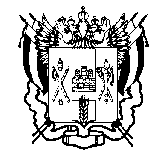 ПРАВИТЕЛЬСТВО  РОСТОВСКОЙ  ОБЛАСТИМИНИСТЕРСТВООБЩЕГО И ПРОФЕССИОНАЛЬНОГООБРАЗОВАНИЯРОСТОВСКОЙ ОБЛАСТИ(минобразование Ростовской области)пер. Доломановский, . Ростов-на-Дону, 44082тел.   (86) 240-4-97  факс (86) 267-86-44E-: min@rostobr.ruhttp://www.rostobr.ru ____________№ ___________                  на №                  от   Руководителям муниципальных органов, осуществляющих управление в сфере образования О II  Общероссийском  родительском  собранииУважаемые  руководители!В дополнение к письму  от 03.08.2016 № 24/4.1-5720 минобразование Ростовской области сообщает об уточнении даты проведения III  Общероссийского  родительского собрания. В соответствии с письмом Минобрнауки России от 22.08.2016 № 15-167 данное мероприятие пройдет 30.08.2016  в 12.00 в режиме видеоконференцсвязи. Во время проведения III  Общероссийского  родительского собрания  Министр  образования и науки Российской Федерации О.Ю. Васильева  ответит на социально-значимые вопросы в сфере образования.Минобразование Ростовской области  просит  обеспечить информационную поддержку мероприятия путем распространения среди представителей родительского сообщества и СМИ районного уровня  информации  о возможности просмотра прямой трансляции  на сайте Минобрнауки России.Приложение: Анонс и баннер прямой трансляции  Общероссийского  родительского собрания  на 2 л. в эл. виде.     Заместитель министра                                                                         М.А. МазаеваЕлена Юрьевна Браславская (863) 267 08 55